ЧЕРКАСЬКА ОБЛАСНА РАДАР І Ш Е Н Н Я15.03.2024                                                                                           № 23-3/VIIIПро делегування функцій замовника будівництва Обласного центру екстреної медичної допомоги та медицини катастроф Черкаської обласної ради     Відповідно до пункту 20 частини першої статті 43 Закону України „Про місцеве cамоврядування в Україні“, частини третьої статті 11 Закону України «Про основи містобудування», враховуючи статтю 75 Бюджетного кодексу України, постанову Кабінету Міністрів України від 11.03.2022 № 252 «Деякі питання формування та виконання місцевих бюджетів у період воєнного стану», розпорядження Черкаської обласної військової адміністрації від 22.12.2023 № 807 „Про обласний бюджет Черкаської області на 2024 рік 230000000 (код бюджету)“ (із змінами), листи Черкаської обласної військової адміністрації від 07.03.2024 № 6483/01/01-58, Департаменту будівництва Черкаської обласної державної адміністрації від 20.11.2023 № 1343/04-10, обласна рада вирішила:1. Делегувати Департаменту будівництва Черкаської обласної державної адміністрації функції замовника будівництва Обласного центру екстреної медичної допомоги та медицини катастроф Черкаської обласної ради за адресою: м.Черкаси, вул.Академіка Корольова, 15 (далі – об’єкт).2. Уповноважити першого заступника голови Черкаської обласної ради Сущенка Романа Володимировича підписати угоду про передачу коштів позики для будівництва об’єкта (сторонами якої є  Міністерство фінансів України, Міністерство розвитку громад, територій та інфраструктури України, Черкаська обласна рада, Департамент будівництва Черкаської обласної державної адміністрації), далі – угода.3. Після укладання сторонами угоди Черкаській обласній державній адміністрації забезпечити виконання за рахунок коштів обласного бюджету передбачених угодою фінансових зобов’язань Черкаської обласної ради.4. Контроль за виконанням рішення покласти на постійну комісію обласної ради з питань комунальної власності, підприємництва та регуляторної політики.Перший заступник голови                                                          Роман СУЩЕНКО                        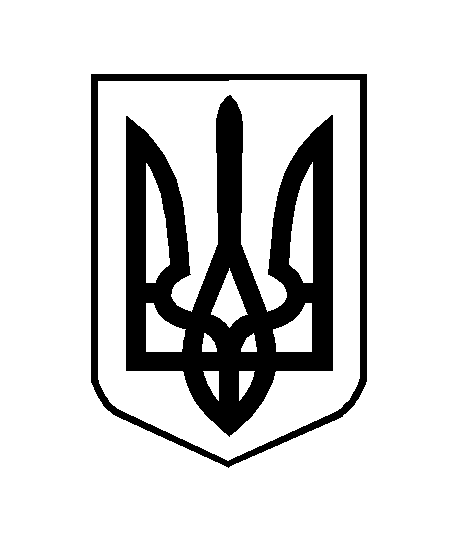 